2019/20 LSS Election 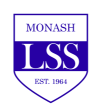 Nomination FormFor Clayton students, nominations may be dropped in the nomination box outside Law Student Services by 5:00pm, Monday 2 September.For City Chambers students, a scanned copy (or photo) of your nomination form may be submitted via email to Jonty Brooking at returningofficer@monashlss.com by 5:00pm, Monday 2 September.A decision made by the Returning Officer in relation to the disqualification of a candidate or a warning of such, or any other exercise of discretion conferred by the 2019 Election Regulations, shall be final. Member wishing to nominate for a Monash Law Students’ Society position:Name:LSS (QPay) Membership No:Nominated Position:Mobile Phone:Email:Ticket Name (if applicable):Please note any preference for colour of campaign material: I have read and agree to be bound by the LSS Election Regulations, Rules of Association and By-Laws. I will meet all Substantial Attendance requirements as set out in the LSS Rules of Association and By-Laws. I have not applied for an Exchange Program that will take place during my term of office (7 October 2019 to 2 October 2020). I agree to notify the LSS Executive if I apply for, or intend to undertake, an Exchange Program that will take place during my term of office (7 October 2019 to 2 October 2020). I acknowledge that an application for an Exchange Program may lead to my vacation of office and/or removal from office in accordance with the LSS Rules of Association and By-Laws.
Signature of Nominee: 					Date:
 Member wishing to second the nomination:Name: LSS (QPay) Membership No:
Signature of Seconder: 					Date:
If you have any questions or concerns please email Jonty Brooking at: returningofficer@monashlss.com 